DJEČJI VRTIĆ GROZDIĆ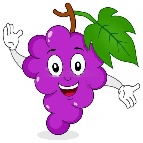 Vrtićka ulica 4, 34340 KutjevoTel: 034/255-175 E-mail: dv.grozdic@gmail.comZAHTJEVza upis djeteta u Dječji vrtić Grozdić za pedagošku godinu 2023./2024.Ime i prezime djeteta: 			 	Spol: Ž M Datum rođenja: 	 	Mjesto rođenja:  				 Adresa stanovanja:   					 (VAŽNO: ukoliko je adresa na osobnoj iskaznici različita od adrese stanovanja – priložiti potvrdu o prebivalištu djeteta i bar jednog roditelja) Broj telefona (kućni): _______________________	OIB djeteta:  	Ime i godina rođenja vaše ostale djece, odgojno – obraz. ustanova koju polaze: 	rođen-a	polazi   	  	rođen-a	polazi   	  	rođen-a	polazi   	 Je li za dijete već predavan zahtjev za upis u dječji vrtić	DA / NE	(ZAOKRUŽITI),godina predaje zahtjeva   Je li dijete trenutno uključeno u vrtić	DA / NE	(ZAOKRUŽITI),naziv vrtića:  	Imaju li majka – otac rješenje o korištenju rodiljnog ili roditeljskog dopusta ili drugog prava iz Zakona o rodiljnim i roditeljskim potporama (NN 85/08, 110/08 -ispravak, 34/11 i 54/13); DA / NE	(ZAOKRUŽITI), naziv prava 	         	 	 , odobreno korištenje prava u razdoblju od	do _____________________. Napomena: Molimo priložiti važeće rješenje uz upisnu dokumentaciju.Obitelj je:	a) potpuna	b) razvedeni roditelji	c) samohrana majka/otac d)   			 Razvojni status djeteta (ZAOKRUŽITI):uredna razvojna linijadijete s teškoćama u razvojuOrijentacijska lista vrste teškoća (ZAOKRUŽITI, MOGUĆE VIŠE ODABIRA) oštećenje vida oštećenje sluha poremećaji govorno - glasovne komunikacije i specifične teškoće u učenju tjelesni invaliditet intelektualne teškoće (sindromi …) poremećaji u ponašanju uvjetovani organskim faktorima, ADHD poremećaj socijalne komunikacije; poremećaj iz autističnog spektra; autizam postojanje više vrsta i stupnjeva teškoća u psihofizičkom razvoju Dijagnostički postupak za utvrđivanje teškoća (ZAOKRUŽITI) vještačenjem stručnog povjerenstva socijalne skrbi (	godine) nalazom i mišljenjem specijalizirane ustanove (KOJE)   	 nalazom i mišljenjem ostalih stručnjaka (KOJIH)   	 Rehabilitacijski postupak: dijete je u tretmanu? DA / NE (ZAOKRUŽITI) ustanove i vrste tretmana   	 druge specifične razvojne posebne potrebe djeteta (poremećaji s prkošenjem i suprotstavljanjem, poremećaj ophođenja, anksiozni poremećaj, depresivna stanja, tikovi, noćne more ili strahovi, fobije, neadekvatna privrženost, proživljeno traumatsko iskustvo, povučenost, sramežljivost, ispadi bijesa, agresija i drugo) (KOJE)   	 posebne zdravstvene potrebe djeteta (alergije, posebna prehrana, kronična oboljenja, epy, astma, febrilne konvulzije i drugo) (KOJE)   	 Zahtjev podnosim za upis djeteta u:	a) jaslice (0-3 god.)b) vrtić (3-7 god.)Boravak djeteta u vrtiću/jaslicama potreban je od	do	sati.Datum polaska djeteta u vrtić/jaslice:	mjesec	godine.OSNOVNA DOKUMENTACIJA Uz Zahtjev za upis djeteta u Dječji vrtić Grozdić za pedagošku godinu 2023./2024. potrebno je OBAVEZNO priložiti: presliku rodnog lista ili izvatka iz matice rođenih djetetapreslike osobnih iskaznica oba roditelja/skrbnikapotvrde o zaposlenju roditelja/skrbnikapotvrdu o obavljenom liječničkom pregledu djetetakopiju iskaznice imunizacije djetetasvu relevantnu dokumentaciju u slučaju da dijete ima zdravstvenu ili razvojnu teškoću.Ukoliko Dječji vrtić Grozdić zbog nedostatka prostora ne može zadovoljiti sve zahtjeve roditelja za upis, pravo prednosti imaju djeca iz članka 20. Zakona o predškolskom odgoju i obrazovanju (NN 10/97, 107/07, 94/13, 98/19, 57/22). Roditelji čija djeca imaju prednost upisa uz gore navedene dokumente trebaju priložiti i dokumente kojima se dokazuju činjenice bitne za ostvarivanje prednosti: ZA OSTVARIVANJE PREDNOSTI PRI UPISU, POTREBNO JE DOSTAVITI SLJEDEĆE DOKUMENTE: za dijete roditelja invalida Domovinskog rata: rješenje o statusu invalida Domovinskog rataza dijete oba zaposlena roditelja: potvrde poslodavca o zaposlenju roditelja i preslike prijava na Hrvatski zavod za mirovinsko osiguranje;za dijete samohranog roditelja: dokazi o samohranosti: rodni list, smrtni list za preminulog roditelja ili potvrda o nestanku roditelja ili rješenje Centra za socijalnu skrb o privremenom uzdržavanju djeteta;za dijete u udomiteljskoj obitelji, bez roditelje ili bez odgovarajuće roditeljske skrbi: rješenje odnosno potvrda Centra za socijalnu skrb da je dijete u udomiteljskoj obitelji, bez roditelja ili bez odgovarajuće roditeljske skrbi;za dijete iz obitelji s troje ili više malodobne djece: za svako dijete mlađe od 18 godina rodni list ili izvadak iz matice rođenih;za dijete u godini prije polaska u osnovnu školu: rodni list ili izvadak iz matice rođenih;za dijete roditelja koji primaju doplatak za djecu: važeće rješenje o pravu na doplatak za djecu;za dijete s teškoćama u razvoju: nalaz i mišljenje tijela vještačenja ili rješenje Centra za socijalnu skrb o postojanju teškoće u razvoju djeteta.Izjavljujem i vlastoručnim potpisom potvrđujem da su podaci navedeni u zahtjevu za upis i priloženoj dokumentaciji točni i potpuni te dajem privolu vrtić da iste ima pravo provjeravati, obrađivati, čuvati i koristiti u skladu sa Zakonom o zaštiti osobnih podataka i drugim važećim propisima, a u svrhu utvrđivanja liste reda prvenstva upisa djece u vrtić i sklapanja i izvršenja ugovora o ostvarivanju odgovarajućeg programa predškolskog odgoja djeteta u vrtiću. Ova privola daje se dobrovoljno i može se povući. U Kutjevu,	2023.	Potpis roditelja / skrbnika:  	5.MAJKAOTACIme i prezime: OIB: Zanimanje: Stručna sprema:   		 	Stručna sprema:   		 	Stručna sprema:   		 	Stručna sprema:   		 	Stručna sprema:   		 	Stručna sprema:   		 	Stručna sprema:   		 	Zaposlen-a u: Radno vrijeme: Broj mobitela: Telefon na poslu:   Telefon na poslu:   Telefon na poslu:   E-mail: 	  E-mail: 	  E-mail: 	  